Тема занятия: V пара черепных нервов. Кожа и ее производные. Тройничный нерв (ядра, топография на основании мозга, место выхода из черепа, ветви и области иннервации). Общий покров. Кожа, строение, виды кожной чувствительности. Производные кожи. Молочная железа.Задание 1.Придумайте 5 тестов с несколькими правильными ответами по теме занятия (V пара черепных нервов). (При копировании снижается оценка, напечатать самостоятельно!)Задание 2. (печатный вариант не принимается!)Объясните, как поднижнечелюстной узел, являясь вегетативным (парасимпатическим) связан с тройничным нервом? Как известно, тройничный нерв хоть и является смешанным, но содержит только соматически чувствительные и соматически двигательные ядра!Задание 3. (печатный вариант не принимается!)Врач, определяя отсутствие болезненности на лице, нажимает на симметричные точки на лице: выше надбровных дуг, под нижним веком и в области челюсти.Какие ветви тройничного нерва он определяет? Почему доступна пальпация этих нервов?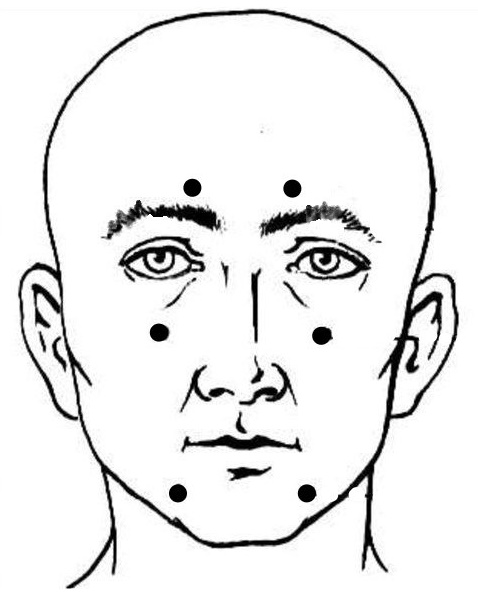 Задание 4. (печатный вариант не принимается!)Ответьте на вопросы: 1. Молочные железы - это2. Топография молочных желез.3. Перечислите все производные кожи.